29 апреля 2017г  состоялся районный фестиваль детского творчества «Зеленый шум». Дети нашего детского сада приняли участие.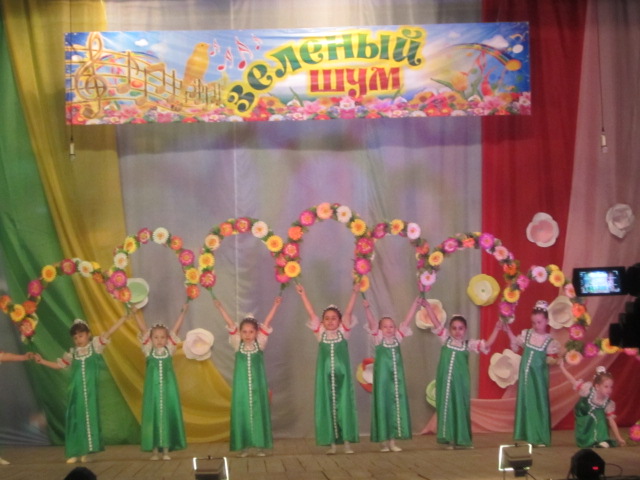 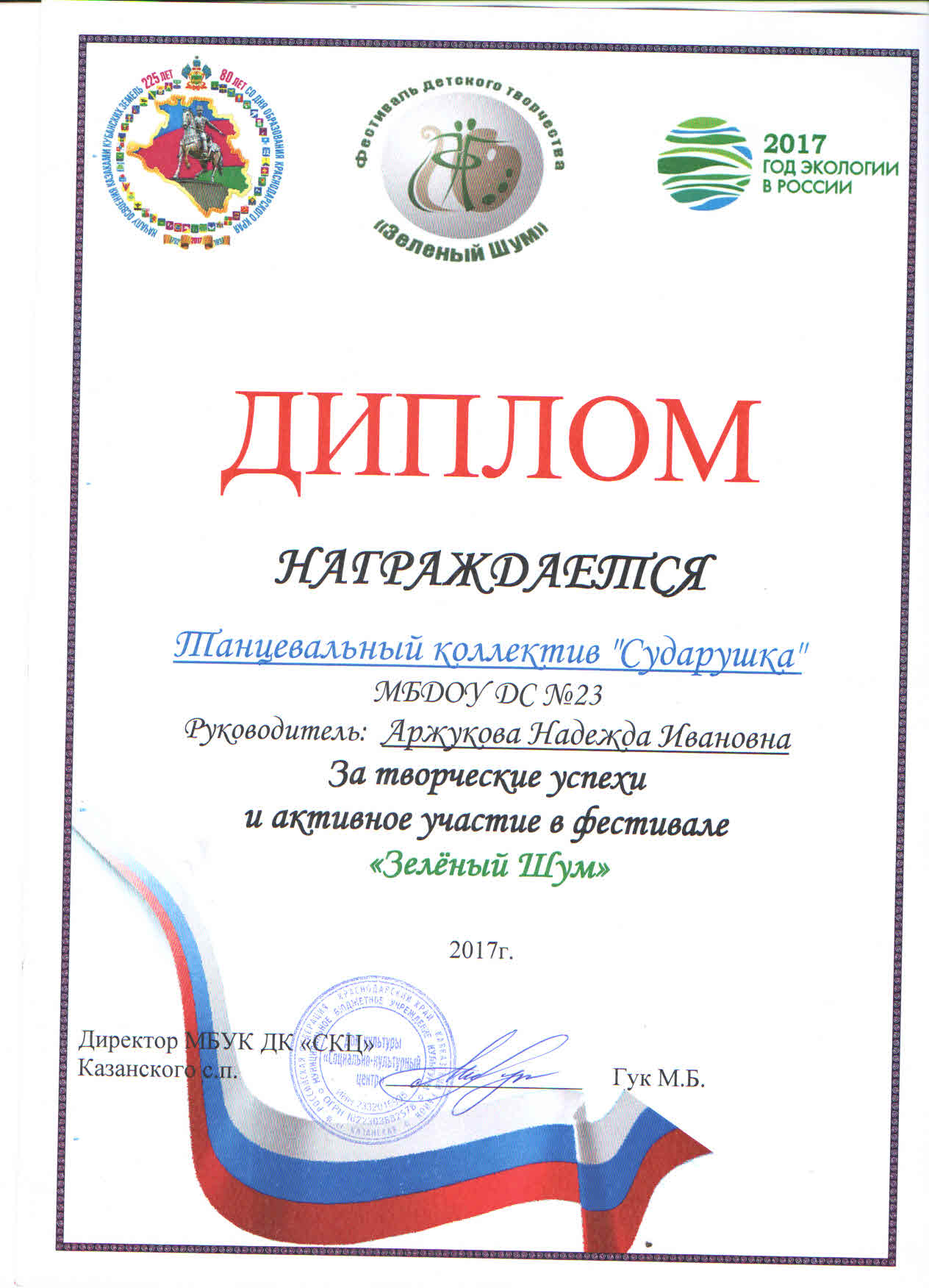 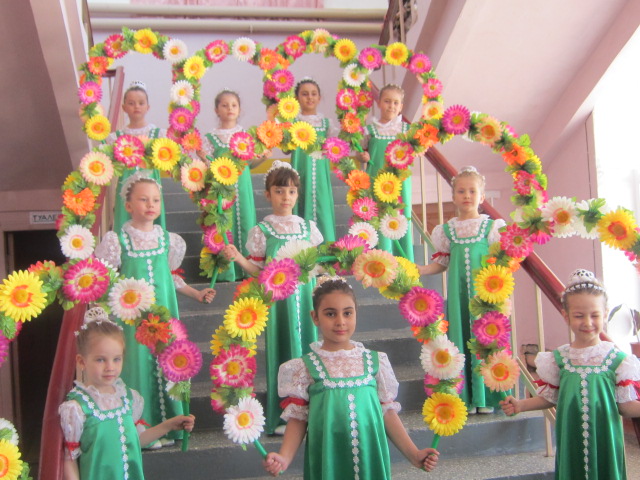 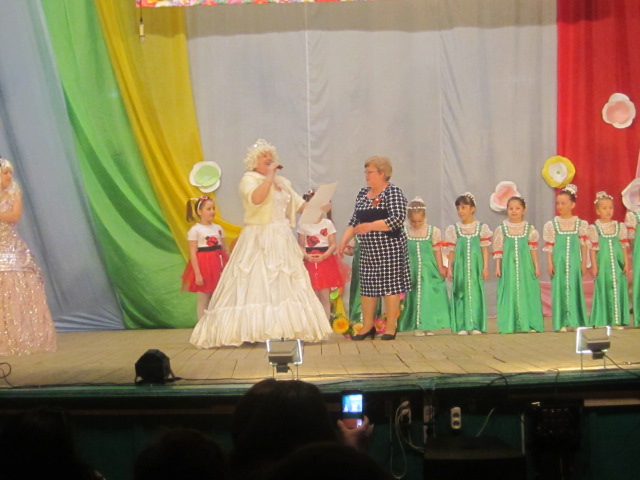 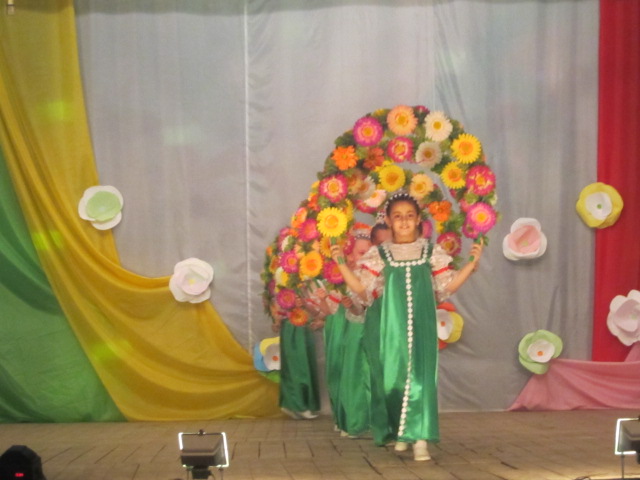  Они показали танцевально хореографичекую постановку «Родные просторы»